О внесении изменений в распоряжение Администрации ЗАТО г. Зеленогорска от 26.09.2017 № 2248-р «Об утверждении состава и Порядка деятельности комиссии по вопросам предоставления  материальной помощи»В связи с кадровыми изменениями, руководствуясь Уставом города,Внести в распоряжение Администрации ЗАТО г. Зеленогорска от 26.09.2017 № 2248-р «Об утверждении состава и Порядка деятельности комиссии по вопросам предоставления  материальной помощи» изменения, изложив приложение № 1 в редакции согласно приложению к настоящему распоряжению. 2. Настоящее распоряжение вступает в силу в день подписания и подлежит опубликованию в газете «Панорама».Приложение к распоряжению Администрации ЗАТО г. Зеленогорска от 27.12.2018 № 2855-рПриложение  № 1к распоряжению Администрации ЗАТО г. Зеленогорскаот 26.09.2017 № 2248-рСоставкомиссии по вопросам предоставления материальной помощи  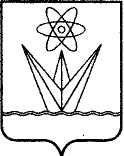 АДМИНИСТРАЦИЯЗАКРЫТОГО АДМИНИСТРАТИВНО – ТЕРРИТОРИАЛЬНОГО ОБРАЗОВАНИЯ  ГОРОДА  ЗЕЛЕНОГОРСКА КРАСНОЯРСКОГО КРАЯР А С П О Р Я Ж Е Н И ЕАДМИНИСТРАЦИЯЗАКРЫТОГО АДМИНИСТРАТИВНО – ТЕРРИТОРИАЛЬНОГО ОБРАЗОВАНИЯ  ГОРОДА  ЗЕЛЕНОГОРСКА КРАСНОЯРСКОГО КРАЯР А С П О Р Я Ж Е Н И ЕАДМИНИСТРАЦИЯЗАКРЫТОГО АДМИНИСТРАТИВНО – ТЕРРИТОРИАЛЬНОГО ОБРАЗОВАНИЯ  ГОРОДА  ЗЕЛЕНОГОРСКА КРАСНОЯРСКОГО КРАЯР А С П О Р Я Ж Е Н И ЕАДМИНИСТРАЦИЯЗАКРЫТОГО АДМИНИСТРАТИВНО – ТЕРРИТОРИАЛЬНОГО ОБРАЗОВАНИЯ  ГОРОДА  ЗЕЛЕНОГОРСКА КРАСНОЯРСКОГО КРАЯР А С П О Р Я Ж Е Н И Е27.12.2018            г. Зеленогорск                                   г. Зеленогорск                                                   № 2855-рГлава ЗАТО г. Зеленогорска                          М.В. СперанскийКоваленко Лариса Васильевна– заместитель Главы ЗАТО г. Зеленогорска по вопросам социальной сферы, председатель комиссии;Окладная Елена Владимировна – начальник отдела по работе с семьей Управления социальной защиты населения Администрации ЗАТО г. Зеленогорска, заместитель председателя комиссии;Листвин Георгий Валентинович– заместитель начальника отдела по работе с семьей Управления социальной защиты населения Администрации ЗАТО г. Зеленогорска, секретарь комиссии;члены комиссии:Архипова Татьяна Владимировна Безвершук Наталья Александровна– главный  специалист-юрисконсульт организационно-правового отдела Управления социальной защиты населения Администрации ЗАТО г. Зеленогорска;начальник отдела опеки и попечительства Администрации ЗАТО г. Зеленогорска;Затонская Елена ВладимировнаЗеленец  Елена Олеговна– главный специалист отдела по работе с семьей Управления социальной защиты населения Администрации ЗАТО г. Зеленогорска;– заведующий отделением срочного социального обслуживания  Муниципального бюджетного учреждения «Комплексный центр социального обслуживания населения г. Зеленогорска».